INSTITUTO PARA LA INVESTIGACIÓN EDUCATIVA Y EL DESARROLLO PEDAGÓGICO – IDEPINFORME DE SEGUIMIENTO AUSTERIDAD DEL GASTOSEGUNDO TRIMESTRE 2023OFICINA DE CONTROL INTERNOBogotá, D.C – Julio de 2023.INFORME DE AUSTERIDAD EN EL GASTO PÚBLICO SEGUNDO TRIMESTRE 2023.1.	OBJETIVO.Este informe tiene como propósito reportar las acciones adelantas por el Instituto para la Investigación Educativa y el Desarrollo Pedagógico – IDEP tendientes a la austeridad y racionalización y eficiencia del gasto público, de conformidad con la normatividad vigente, según lo dispuesto en el artículo 2.8.4.8.2 del Decreto 1068 de 2015 y el Decreto Distrital 492 de 2019.  Para tal efecto, el proceso de Control Interno ha consolidado la información suministrada por la entidad. 2.	ALCANCE.  Comprende el periodo entre el 01 de abril y el 30 de junio de la vigencia 2023, con el fin de validar el cumplimiento de los siguientes aspectos: Gastos de personal. Contratos de prestación de servicios.Gastos Generales Servicios públicos. Plan de austeridad e indicador de austeridad Otras disposiciones3.	CRITERIOS DE AUDITORÍA:●	Ley 87 de 1993, “Por el cual se establecen normas para el ejercicio de control interno en las entidades y organismos y se dictan otras disposiciones”●	Ley 1474 de julio de 2011, “Por la cual se dictan normas orientadas a fortalecer los mecanismos de prevención, investigación y sanción de actos de corrupción y la efectividad del control de la gestión pública.”Decreto 444 de 2023 “Por el cual se establece el Plan de Austeridad del Gasto 2023 para los órganos que hacen parte del Presupuesto General de la Nación”●	Decreto Único Reglamentario 1068 de 2015 “Por el cual se expide el Decreto Único Reglamentario del Sector Hacienda”●	Decreto Distrital 492 de 2019 “Por el cual se expiden lineamientos generales sobre austeridad y transparencia del gasto público en las entidades y organismos del orden distrital y se dictan otras disposiciones.”●	Decreto 061 del 14 de febrero de 2007, emanado de la Alcaldía Mayor, reglamentó el funcionamiento de las cajas menores y los avances en efectivo.●	Acuerdo 719 del 26 septiembre de 2018 “Por el cual se establecen lineamientos generales para promover medidas de austeridad y transparencia del gasto público en las entidades del orden distrital, y se dictan otras disposiciones”.4.	RESULTADOS DEL ANÁLISIS DE INFORMACIÓN, DATOS Y EVIDENCIAS:La fuente de información para el seguimiento proviene de la solicitada por parte de esta Oficina con memorando radicado No. 06-817-2023-000917 del 11/07/2023; información allegada en formato excel y validada con las órdenes de pago por rubro presupuestal y los soportes remitidos.4.1.	Planta de personal (Nómina).Para el SEGUNDO trimestre de 2023 la planta total de empleos presenta variación en un cargo, se relacionan por la culminación de dos empleados que se encontraban en periodo de prueba y la finalización de una comisión para desempeñar empleo de libre nombramiento y remoción, adicional a la renuncia aceptada a la Directora General del IDEP.Fuente: Subdirección Administrativa y Financiera. 4.2.	Servicios personales asociados a la nómina.Del cuadro comparativo anterior y con base en la información suministrada por Talento Humano, se informa que las variaciones o los aumentos más representativos se presentaron en los siguientes conceptos, así: 4.3. Contratos de prestación de servicios.En atención a lo dispuesto en el Decreto 1068 de 2015 y el Decreto Distrital 492 de 2019, los contratos de prestación de servicios solo se podrán celebrar cuando no exista personal de planta con capacidad para realizar las actividades que contratarán; el Instituto cuenta con 38 funcionarios de planta los cuales no son suficientes para atender las actividades que se requieren en las diferentes áreas, de acuerdo a la información suministrada por parte de la Oficina Asesora Jurídica durante el reporte evaluado se presenta la siguiente contratación:Fuente: Oficina Asesora Jurídica.4.4. Capacitación: No se reporta ejecución para el segundo trimestre, se informa por parte de la SAF “el contrato de servicios profesionales prestar los servicios de apoyo a la gestión para el desarrollo de las actividades en marcadas en el Plan de Bienestar, Plan de Capacitación y Prevención y Promoción de la Seguridad y Salud en el Trabajo, para los funcionarios del IDEP durante la vigencia 2023. fue suscrito en el mes de junio de 2023 e inicia su ejecución en el mes de julio del mismo año”4.5. Bienestar e incentivos: No se reporta ejecución para el segundo trimestre, se reporta por parte de la SAF:  “El contrato de servicios profesionales Prestar los servicios de apoyo a la gestión para el desarrollo de las actividades en marcadas en el Plan de Bienestar, Plan de Capacitación y Prevención y Promoción de la Seguridad y Salud en el Trabajo, para los funcionarios del IDEP durante la vigencia 2023 fue suscrito en el mes de junio de 2023 e inicia su ejecución en el mes de julio del mismo año”4.6.  Dotación: Se informa por parte de la SAF: “Se programó la contratación de dotación del IDEP para el tercer trimestre de la vigencia, lo anterior teniendo en cuenta que existen bonos de dotación de la vigencia anterior generados por vacantes presentadas en el empleo operario código 487 grado 01”Durante el periodo evaluado no se reportan pagos por este concepto.4.7. Estudios técnicos de rediseño institucional:Durante el período evaluado no se presentan pagos por este concepto.4.8. Viáticos y gastos de viaje:Durante el periodo evaluado no se presentan pagos por este concepto.4.9. Servicios Públicos:Para el trimestre evaluado se presenta los siguientes desembolsos por concepto de servicios públicos:Fuente: Información reportada por la SAF - OP generadas en GOOBI.Se presenta un incremento en el pago de servicios públicos del 148%; para el trimestre evaluado se presentan las siguientes variaciones de acuerdo a lo manifestado por parte de la SAF:Se observa que el rubro más representativo corresponde a energía; no obstante, la línea base de medición no se puede establecer toda vez que se señala que para el periodo del año anterior la medición no fue real por presentar fallas en el contador. 4.10.	Servicios de telecomunicaciones a través de internet:Para este rubro se registran los valores registrados en las órdenes de pago del sistema GOOBI.Fuente: Ordenes de pago GOOBISe informa por parte de la OAP que la variación porcentual corresponde a : “El valor de pago $11.175.165 del contrato 45-2023 correspondiente al II trimestre del 2023 frente al valor de $10.235.250 contrato 71-2021 correspondiente al I trimestre del 2022 para contar con los servicios de conectividad a la comunidad científica y de tecnología avanzada y la conectividad avanzada (internet 1:1 sin reúso + atributos de redes académicas), presenta un aumento  del 9% pago que corresponde al traslado que se realizó de la casa san Luis a las oficinas al Edificio Elemento” 4.11.	Vehículos Oficiales:El parque automotor se encuentra conformado por dos (02) vehículos de propiedad de la Entidad, no presenta variación para el segundo trimestre de 2023.4.12.	Adquisición de vehículos y maquinaria.De acuerdo con el Plan Anual de Adquisiciones para la vigencia 2023 de la Entidad, no se programó proceso para la adquisición o reposición de vehículos y/o maquinaria.4.13.  Plan de Mantenimiento - Mantenimiento, reparación, modificación, reconstrucción e instalación de bienes y equipo.Durante el periodo evaluado no se presentan pagos por este concepto. 4.14.	Derechos de uso de productos de propiedad intelectual y otros productos similares.Para este rubro se registran los valores registrados en las órdenes de pago del sistema GOOBI.Fuente:  Ordenes de pago GOOBISe informa por parte de la OAP: 4.15.	Elementos de consumo.Pasta o pulpa, papel y productos de papel; impresos y artículos relacionados.Durante el periodo evaluado no se presentan pagos por este concepto. 4.16.	Gasolina motor corriente.Para el periodo evaluado se presenta un incremento considerable del 162%; se manifiesta por parte de la SAF:  “Se continúo en ejecución el Contrato No. 06 de 2023 suscrito con Organización Terpel S.A., el aumento obedece a que en el II Trimestre de la presente vigencia el valor de combustible con relación al mismo periodo de la vigencia 2022 ha tenido un aumento considerable cada mes y para este trimestre se incrementaron los movimientos en el transporte del IDEP”Al verificar las facturas se evidencia nota crédito No. 17000557420 por valor de $6.220,00. 4.15.  Servicio de arrendamiento. De acuerdo a lo informado por la SAF se indica: “En el II Trimestre se continúa en ejecución el contrato No. 32 de 2023 con la firma SITUANDO en la sede ubicada en la Calle 26 No. 69-76 Oficinas 1004 de la Torre 1, así mismo está incluido el valor de la administración desde el mes de marzo a junio de 2023”. 4.16.  Servicio de Protección.Se informa por parte de la SAF “En el I trimestre se realizó el ultimo pago del contrato de vigilancia No. 66 de 2022, toda vez que con ocasión al traslado del IDEP en la nueva sede del IDEP en el Edificio ELEMENTO ya no se requiere a contratación de este objeto contractual”4.14.	Servicio de Limpieza general-La SAF informa que: “La disminución obedece a que el contrato que termino No. 135 del 2022 suscrito con CASALIMPIA se contrató solo con una operaria porque al final de la vigencia 2022 con una duración de 4 meses y prorrogado por un mes solo se contrató con una operaria y está pendiente de desembolsar el ultimo pago a esta empresa. Así mismo, en el II Trimestre se suscribió el contrato No. 59 UNION TEMPORAL ECOLIMPIEZA 4G y se dio inicio el 8 de junio del 2023 en este contrato se contempló dos operarias como se venía contratando en las anteriores vigencias.”4.15.	Servicio de mensajería.No se presentan pagos por este concepto.4.16.	Servicio	de	Impresión	(Fotocopias,	multicopiado	e impresión).Para el periodo evaluado no se presentan pagos por este concepto.4.17.	Edición, impresión, reproducción, publicación de avisos.Durante el periodo evaluado no se presentan pagos por este concepto.4.18.	Suscripciones.Durante el periodo evaluado no se presentan pagos por este concepto. 4.19.	Eventos y conmemoraciones.No existe en el Instituto rubro asignado para estos conceptos. 4.20.	Seguros. Una vez verificadas las órdenes de pago en el aplicativo Goobi del segundo trimestre se evidencia que no se efectuaron pagos por este concepto.Se informa por parte de la SAF:  “En el II Trimestre se observa una disminución  con referencia a la vigencia 2022 y  debido al  costo del valor del programa de seguros la cobertura para esta vigencia fue de 228 días, de acuerdo con el Contrato No. 50 de 2023 suscrito con AXA COLPATRIA, así mismo, el ramo de la póliza de Seguro de Responsabilidad Civil Protección de Datos Cibernéticos (Cyber) que se encontraba dentro del grupo 2 de esta convocatoria en el mes de mayo-junio se declaró desierto, razón por la cual la entidad solicito al corredor de seguros JARGU realizar un nuevo estudio de mercado y el proceso de contratación de este ramo se encuentra en preparación de la documentación para radicar en la Oficina Jurídica”4.21.	Cajas Menores.El Instituto atendiendo las disposiciones legales, reglamentó el manejo de la Caja Menor mediante Resolución No.021 del 22 de febrero de 2023; a continuación, se detalla los gastos del segundo trimestre de 2023 donde se observa una disminución del 36% así:4.22.	 Plan de austeridad en el gasto 2023.Se verificó las actividades formuladas en el Plan de Austeridad en el gasto para la vigencia 2023, se presenta por parte de la SAF el siguiente avance para el SEGUNDO trimestre: CONCLUSIONES Y RECOMENDACIONES OFICINA DE CONTROL INTERNODe acuerdo al análisis efectuado por esta Oficina se observa que los componentes que presentan mayor variación corresponden a:Prestación de servicios: Presenta una variación de 1485% toda vez que a partir del mes de mayo de 2023 empezó Ley de Garantías; por ende, se realizó la mayor parte de la contratación de la Entidad. Servicios Públicos: Se observa un incremento del 148%; sin embargo, no se puede establecer la línea base toda vez que como se indica por parte de la SAF para el mismo periodo del año anterior la medición no fue real ya que el medidor no estaba realizado el cobro real. Vigilancia:  Este servicio no se cancela a partir del mes de abril de 2023 con ocasión del traslado de Sede del Barrio San Luis al Edificio Elemento, con un ahorro de $ 17.432.237.00 con respecto al mismo periodo del año anterior. Gasolina motor corriente:  Se presenta un incremento del 162% se argumenta que el precio se incrementó por el alza del combustible y los recorridos realizados; se recomienda llevar un control mensual del kilometraje recorrido con el fin de establecer la línea base comparativa y realizar una medición ajustada de austeridad. En el desarrollo del informe se detallan cada una de las variaciones mas representativas. RECOMENDACIONESSe recomienda dar celeridad a las acciones establecidas en el plan de austeridad toda vez que para el primer semestre no se programaron. Se recomienda establecer controles de kilometraje a los vehículos de la entidad, con el fin de establecer las líneas bases de medición; con el fin de no comparar el consumo en pesos, atendiendo el incremento del combustible. Se recomienda realizar campañas de socialización y divulgación en la entidad de las medidas tomadas por la entidad para atender las medidas de austeridad ordenadas por la entidad y la divulgación de los efectos del Decreto 444 de 2023 en la administración de los recursos durante la vigencia 2023.HILDA YAMILE MORALES LAVERDEJefe de Control InternoAÑOPROVISIONALESCARRERA ADMINISTRATIVALIBRE NOMBRAMIENTO PERIODO DE PRUEBAPERIODO FIJOTOTAL20234201211382022319103136CONCEPTO  SEGUNDO TRIMESTRE 
2023  SEGUNDO TRIMESTRE 
2022 VAR
ABS. VAR %  Bonificación por Recreación                                            1.662.952                                             3.518.424                               (1.855.472,00)-53%Bonificación por servicios prestados                                         13.823.201                                           17.950.056                               (4.126.855,00)-23%Gastos de representación                                         95.293.730                                           90.878.152                                 4.415.578,00 5%Horas Extras                                            2.655.402                                             3.206.319                                  (550.917,00)-17%Indemnización por vacaciones                                                           -                                                               -                                                        -   Reconocimiento por permanencia                                             2.170.909                                             2.558.673                                  (387.764,00)-15%Beneficio a los empleados a corto plazo                                          13.346.776                                     14.007.825,00                                  (661.049,00)-5%Prima de Navidad                                             7.808.985                                                             -                                   7.808.985,00 Prima de servicios                                        346.628.400                                         340.477.496                                 6.150.904,00 2%Prima de Vacaciones                                         21.262.923                                           49.580.212                            (28.317.289,00)-57%Prima Técnica                                       187.895.048                                         180.531.328                                 7.363.720,00 4%Sueldo de personal                                       532.825.607                                         581.428.819                            (48.603.212,00)-8%TOTAL                                    1.225.373.933                               1.284.137.304,00                            (58.763.371,00)-5%Fuente: Subdirección Administrativa y Financiera - OP GOOBIFuente: Subdirección Administrativa y Financiera - OP GOOBIFuente: Subdirección Administrativa y Financiera - OP GOOBIFuente: Subdirección Administrativa y Financiera - OP GOOBIFuente: Subdirección Administrativa y Financiera - OP GOOBICONCEPTOJUSTIFICACIÓNBonificación por RecreaciónSe justifica la disminución en la ejecución ya que para la vigencia 2022 se liquidaron y pagaron nueve (09) periodos de vacaciones; mientras que para esta vigencia se han concedido y liquidando cuatro (04) periodos de vacacionesPrima de VacacionesSe justifica la disminución en la ejecución ya que para la vigencia 2022 se liquidaron y pagaron nueve (09) periodos de vacaciones; mientras que para esta vigencia se han concedido y liquidando cuatro (04) periodos de vacacionesMODALIDAD DE CONTRATACIÓN SEGUNDO TRIMESTRE SEGUNDO TRIMESTRESEGUNDO TRIMESTRESEGUNDO TRIMESTRE VAR. ABS  VAR. % MODALIDAD DE CONTRATACIÓN2023202320222022 VAR. ABS  VAR. % MODALIDAD DE CONTRATACIÓNNo. Valor No. Valor  VAR. ABS  VAR. % PRESTACIÓN DE SS ASOCIADOS AL PROYECTO MISIONAL192.880.377.896.005196.975.000.002.683.402.896.001362%PRESTACIÓN DE SS ASOCIADOS AL PROYECTO FORTALECIMIENTO INSTITUCIONAL- META 75241.464.650.0000241.464.650.00-TOTAL 243.121.842.546.005196.975.000.002.924.867.546.001485%CONCEPTO  SEGUNDO TRIMESTRE 
2023  SEGUNDO TRIMESTRE 
2022 VAR
ABS. VAR %  Dotación0                                            3.653.000                               (3.653.000,00)-100%TOTALES0                                            3.653.000                               (3.653.000,00)-100%CONCEPTOSEGUNDO TRIMESTRE 
2023SEGUNDO TRIMESTRE 
2022VAR
ABS.VAR %Viáticos 0                                            6.420.344 -6.420.344.00-100%TOTALES0                                                            -   -6.420.344.00-100%I.  SERVICIOS PUBLICOS  CONCEPTO  SEGUNDOTRIMESTRE 2023  SEGUNDO  TRIMESTRE 2022 VAR
ABS.VAR %Servicio de distribución de agua por tubería                                          247.900.00                                       373.651.00                     (125.751.00) -34%Servicio de alcantarillado y aguas residuales                                            121.450.00  178.680.00                      (57.230.00) -32%Servicio de distribución de electricidad (a comisión o por contrato)                                     7.022.890.00                                     1.964.490.00                 5.058.400,00 257%Servicios de telefonía fija463.480.00                                     (463.480.00)   -100% Telefonía Móvil 0                                     -   0%TOTALES                                     7.392.240.00                                     2.980.301.00                 3.563.360,00 148%Fuente:   Subdirección Administrativa y Financiera.                                     -   CONCEPTOANÁLISIS VARIACIÓN1. Acueducto y Alcantarillado.Durante el II Trimestre de la presente vigencia, en este servicio se observa una disminución en el valor de los servicios de alcantarillado, toda vez que con ocasión del cambio de sede en el Edificio ELEMENTO Av. Cll 26 No. 69-76 Torre 1 Oficina 1004, el cual en esta sede refleja un consumo normal en esta nueva sede del idep, así mismo se han venido cancelando los servicios públicos de acuerdo a lo facturado.2. Aseo:Durante el II Trimestre de la presente vigencia, en este servicio se observa una disminución en el valor de los servicios de aseo bimensual, toda vez que con ocasión del cambio de sede en el Edificio ELEMENTO Av. Cll 26 No. 69-76 Torre 1 Oficina 1004 el cual en esta sede refleja un consumo normal en esta nueva sede del idep, así mismo se han venido cancelando los servicios públicos de acuerdo a lo facturado.3. EnergíaSe observa un aumento en el valor con relación a la vigencia 2022, durante este periodo ENEL no estaba realizando los cobros reales teniendo en cuenta que el medidor presentaba un funcionamiento irregular para lo cual se informó oportunamente a ENEL y se encontraba en trámite la inspección y revisión del mismo.3. Servicios de telefonía fijaCon ocasión al cambio de sede del IDEP, está en trámite de con la empresa para recibir oferta comercial para el nuevo plan de líneas telefónicas de la entidad.4. Telefonía Móvil N/A CONCEPTO  SEGUNDO TRIMESTRE 
2023 SEGUNDOTRIMESTRE 
2022 VAR
ABS.VAR %Servicios de telecomunicaciones a través de internet               15.175.165.00            10.235.250.00            (4.939.910.00)-48%TOTALES               15.175.165.00          10.235.250.00            (4.939.910.00)-48% CONCEPTO  SEGUNDO TRIMESTRE 2023  SEGUNDO TRIMESTRE 
2022 VAR
ABS.VAR %Mantenimiento, reparación, modificación, reconstrucción e instalación de bienes y equipo02.151.758.00-2.151.758.00-100%CONCEPTO  SEGUNDO TRIMESTRE 2023  SEGUNDO TRIMESTRE 
2022 VAR
ABS.VAR %Derechos de uso de productos de propiedad intelectual y otros productos similares              20.767.347.00          19.492.311.00           1.275.036.00 7%CONCEPTOANALISIS VARIACIÓN 1. Derechos de uso de productos de propiedad intelectual y otros productos similares El valor pagado de $17.373.747 del contrato 34-2023 correspondiente al II trimestre del 2023 frente al valor pagado de $15.029.700 del contrato 36-2021, presenta un incremento del 15% obedeciendo al incremento anual del proveedor corresponde a mensualidades iguales en los 2 contratos comparados 1. Derechos de uso de productos de propiedad intelectual y otros productos similares El valor pagado de $3.393.600 del contrato 46-2023 correspondiente al II trimestre del 2023 frente al valor pagado de $2.975.094 del contrato30-2021, presenta un incremento del 14% obedeciendo al incremento anual del proveedor es de tener en cuenta que los valores realizados en giros no corresponden a un mismo período en los 2 contratos comparados 1. Derechos de uso de productos de propiedad intelectual y otros productos similares Licencia Oracle Database Standard Edición - Processor Perpetual1. Derechos de uso de productos de propiedad intelectual y otros productos similares IPV 6 CONCEPTO  SEGUNDO TRIMESTRE 2023  SEGUNDO TRIMESTRE 
2022 VAR
ABS.VAR %Pasta o pulpa, papel y productos de papel; impresos y artículos relacionados---- CONCEPTO  SEGUNDO TRIMESTRE 2023  SEGUNDO TRIMESTRE 
2022 VAR
ABS.VAR %Suministro de Combustible 2.329.018.00890.420.001.438.598.00162% CONCEPTO  SEGUNDO TRIMESTRE 2023  SEGUNDO TRIMESTRE 
2022 VAR
ABS.VAR %Servicio de arrendamiento de bienes inmuebles a comisión o por contrata                                   99.707.896.00                               99.181.078.00            526.718.001% CONCEPTO  SEGUNDO TRIMESTRE 2023  SEGUNDO TRIMESTRE 
2022 VAR
ABS.VAR %Servicios de protección – Vigilancia0 17.432.237.00     -17.432.237.00-100%CONCEPTO  SEGUNDO TRIMESTRE 2023  SEGUNDO TRIMESTRE 
2022 VAR
ABS.VAR %Servicio de Limpieza6.355.387.0013.008.540.00(6.653.153.00)-51%CONCEPTO  SEGUNDO TRIMESTRE 2023  SEGUNDO TRIMESTRE 
2022 VAR
ABS.VAR %Seguros67.369.160.0081.690.958.00(14.321.798.00)-18%CONCEPTO  SEGUNDO TRIMESTRE 
2023  SEGUNDO TRIMESTRE 2022  VAR
ABSOLUTA  VAR %Servicios de transporte de pasajeros 740.600312.100,0428.500137%Servicios de impresión 50.700-50.700100%Servicios de reparación muebles50.000-50.000Servicios de mantenimiento y reparación de productos metálicos elaborados, excepto maquinaria y equipo.-253.500,0(253.500)-100%Otros productos químicos; fibras artificiales (o fibras industriales hechas por el hombre)42.000184.450,00(142.450)-77%Maquinaria y aparatos eléctricos---0%Servicio de parqueaderos8.9508.950100%Artículos de ferretería19.80019.8000% Botiquines para emergencia--0%TOTALES912.050750.050162.00022%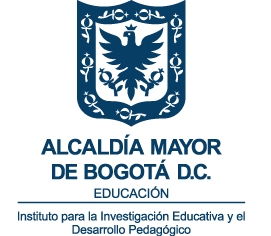 PLAN DE AUSTERIDAD EN EL GASTO 2023

INSTITUTO PARA LA INVESTIGACIÓN EDUCATIVA Y EL DESARRROLLO PEDAGÓGICO -IDEP-PLAN DE AUSTERIDAD EN EL GASTO 2023

INSTITUTO PARA LA INVESTIGACIÓN EDUCATIVA Y EL DESARRROLLO PEDAGÓGICO -IDEP-PLAN DE AUSTERIDAD EN EL GASTO 2023

INSTITUTO PARA LA INVESTIGACIÓN EDUCATIVA Y EL DESARRROLLO PEDAGÓGICO -IDEP-PLAN DE AUSTERIDAD EN EL GASTO 2023

INSTITUTO PARA LA INVESTIGACIÓN EDUCATIVA Y EL DESARRROLLO PEDAGÓGICO -IDEP-PLAN DE AUSTERIDAD EN EL GASTO 2023

INSTITUTO PARA LA INVESTIGACIÓN EDUCATIVA Y EL DESARRROLLO PEDAGÓGICO -IDEP-PLAN DE AUSTERIDAD EN EL GASTO 2023

INSTITUTO PARA LA INVESTIGACIÓN EDUCATIVA Y EL DESARRROLLO PEDAGÓGICO -IDEP-PLAN DE AUSTERIDAD EN EL GASTO 2023

INSTITUTO PARA LA INVESTIGACIÓN EDUCATIVA Y EL DESARRROLLO PEDAGÓGICO -IDEP-1.OBJETIVO GENERALEstablecer acciones encaminadas al fortalecimiento del uso racional de los recursos públicos asignados al Instituto para la Investigación Educativa y el Desarrollo Pedagógico -IDEP-, generando medidas y controles de austeridad en el gasto públicoEstablecer acciones encaminadas al fortalecimiento del uso racional de los recursos públicos asignados al Instituto para la Investigación Educativa y el Desarrollo Pedagógico -IDEP-, generando medidas y controles de austeridad en el gasto públicoEstablecer acciones encaminadas al fortalecimiento del uso racional de los recursos públicos asignados al Instituto para la Investigación Educativa y el Desarrollo Pedagógico -IDEP-, generando medidas y controles de austeridad en el gasto público2. OBJETIVOS ESPECÍFICOS1. Ejecutar acciones encaminadas a la optimización y uso racional de los recursos públicos
2. Sensibilizar a los usuarios internos a través de los diferentes medios de comunicación sobre el aprovechamiento y uso eficiente de los recursos naturales.1. Ejecutar acciones encaminadas a la optimización y uso racional de los recursos públicos
2. Sensibilizar a los usuarios internos a través de los diferentes medios de comunicación sobre el aprovechamiento y uso eficiente de los recursos naturales.1. Ejecutar acciones encaminadas a la optimización y uso racional de los recursos públicos
2. Sensibilizar a los usuarios internos a través de los diferentes medios de comunicación sobre el aprovechamiento y uso eficiente de los recursos naturales.3. OBJETIVOS ESTRATÉGICOS DEL IDEP1. Acompañar las experiencias de investigación e innovación de los actores educativos para promover el reconocimiento, la visibilización y el desarrollo de comunidades de saber y de práctica pedagógica.
2. Desarrollar investigaciones en el campo de la educación que aporten a la gestión de la política pública distrital.
3. Producir información a partir del seguimiento a la política educativa distrital en los contextos escolares, que sirva como insumo para la toma de decisiones en el sector.
4. Desarrollar acciones que garanticen la sostenibilidad y consolidación del Sistema Integrado de Gestión del IDEP.1. Acompañar las experiencias de investigación e innovación de los actores educativos para promover el reconocimiento, la visibilización y el desarrollo de comunidades de saber y de práctica pedagógica.
2. Desarrollar investigaciones en el campo de la educación que aporten a la gestión de la política pública distrital.
3. Producir información a partir del seguimiento a la política educativa distrital en los contextos escolares, que sirva como insumo para la toma de decisiones en el sector.
4. Desarrollar acciones que garanticen la sostenibilidad y consolidación del Sistema Integrado de Gestión del IDEP.1. Acompañar las experiencias de investigación e innovación de los actores educativos para promover el reconocimiento, la visibilización y el desarrollo de comunidades de saber y de práctica pedagógica.
2. Desarrollar investigaciones en el campo de la educación que aporten a la gestión de la política pública distrital.
3. Producir información a partir del seguimiento a la política educativa distrital en los contextos escolares, que sirva como insumo para la toma de decisiones en el sector.
4. Desarrollar acciones que garanticen la sostenibilidad y consolidación del Sistema Integrado de Gestión del IDEP.4. ALCANCE DEL PLANEl Plan de Austeridad del IDEP debe ser conocido e implementado por todos los Servidores Públicos y Contratistas pertenecientes a la Entidad en el ejercicios de sus funciones y obligacionesEl Plan de Austeridad del IDEP debe ser conocido e implementado por todos los Servidores Públicos y Contratistas pertenecientes a la Entidad en el ejercicios de sus funciones y obligacionesEl Plan de Austeridad del IDEP debe ser conocido e implementado por todos los Servidores Públicos y Contratistas pertenecientes a la Entidad en el ejercicios de sus funciones y obligaciones5. DIMENSIÓN MIPGDireccionamiento Estratégico y Planeación
Gestión Con Valores para ResultadoDireccionamiento Estratégico y Planeación
Gestión Con Valores para ResultadoDireccionamiento Estratégico y Planeación
Gestión Con Valores para Resultado6. POLÍTICA MIPGGestión Presupuestal y Eficiencia del Gasto Público: permitir que las entidades utilicen los recursos presupuestales de que disponen de manera apropiada y coherente con el logro de metas y objetivos institucionales, ejecutar su presupuesto de manera eficiente, austera y transparente y llevar un adecuado control y seguimiento.Gestión Presupuestal y Eficiencia del Gasto Público: permitir que las entidades utilicen los recursos presupuestales de que disponen de manera apropiada y coherente con el logro de metas y objetivos institucionales, ejecutar su presupuesto de manera eficiente, austera y transparente y llevar un adecuado control y seguimiento.Gestión Presupuestal y Eficiencia del Gasto Público: permitir que las entidades utilicen los recursos presupuestales de que disponen de manera apropiada y coherente con el logro de metas y objetivos institucionales, ejecutar su presupuesto de manera eficiente, austera y transparente y llevar un adecuado control y seguimiento.7. DEFINICIONES7. DEFINICIONES7. DEFINICIONES7. DEFINICIONES7. DEFINICIONES7. DEFINICIONES7. DEFINICIONES7. DEFINICIONESAusteridad: Hace referencia a sencillez, moderación y reducción del gasto.Hace referencia a sencillez, moderación y reducción del gasto.Hace referencia a sencillez, moderación y reducción del gasto.Hace referencia a sencillez, moderación y reducción del gasto.Hace referencia a sencillez, moderación y reducción del gasto.Hace referencia a sencillez, moderación y reducción del gasto.Hace referencia a sencillez, moderación y reducción del gasto.Cero Papel: El concepto de oficinas Cero Papel u oficina sin papel se relaciona con la reducción ordenada del uso del papel mediante la sustitución de los documentos en físico por soportes y medios electrónicos.
Es un aporte de la administración electrónica que se refleja en la creación, gestión y almacenamiento de documentos de archivo en soportes electrónicos, gracias a la utilización de Tecnologías de la Información y las Comunicaciones.El concepto de oficinas Cero Papel u oficina sin papel se relaciona con la reducción ordenada del uso del papel mediante la sustitución de los documentos en físico por soportes y medios electrónicos.
Es un aporte de la administración electrónica que se refleja en la creación, gestión y almacenamiento de documentos de archivo en soportes electrónicos, gracias a la utilización de Tecnologías de la Información y las Comunicaciones.El concepto de oficinas Cero Papel u oficina sin papel se relaciona con la reducción ordenada del uso del papel mediante la sustitución de los documentos en físico por soportes y medios electrónicos.
Es un aporte de la administración electrónica que se refleja en la creación, gestión y almacenamiento de documentos de archivo en soportes electrónicos, gracias a la utilización de Tecnologías de la Información y las Comunicaciones.El concepto de oficinas Cero Papel u oficina sin papel se relaciona con la reducción ordenada del uso del papel mediante la sustitución de los documentos en físico por soportes y medios electrónicos.
Es un aporte de la administración electrónica que se refleja en la creación, gestión y almacenamiento de documentos de archivo en soportes electrónicos, gracias a la utilización de Tecnologías de la Información y las Comunicaciones.El concepto de oficinas Cero Papel u oficina sin papel se relaciona con la reducción ordenada del uso del papel mediante la sustitución de los documentos en físico por soportes y medios electrónicos.
Es un aporte de la administración electrónica que se refleja en la creación, gestión y almacenamiento de documentos de archivo en soportes electrónicos, gracias a la utilización de Tecnologías de la Información y las Comunicaciones.El concepto de oficinas Cero Papel u oficina sin papel se relaciona con la reducción ordenada del uso del papel mediante la sustitución de los documentos en físico por soportes y medios electrónicos.
Es un aporte de la administración electrónica que se refleja en la creación, gestión y almacenamiento de documentos de archivo en soportes electrónicos, gracias a la utilización de Tecnologías de la Información y las Comunicaciones.El concepto de oficinas Cero Papel u oficina sin papel se relaciona con la reducción ordenada del uso del papel mediante la sustitución de los documentos en físico por soportes y medios electrónicos.
Es un aporte de la administración electrónica que se refleja en la creación, gestión y almacenamiento de documentos de archivo en soportes electrónicos, gracias a la utilización de Tecnologías de la Información y las Comunicaciones.Buenas Prácticas Ambientales: Conjunto de acciones simples que implican un cambio de actitud y de comportamiento en las actividades diarias, promoviendo una relación amigable con el ambiente. Las buenas prácticas ambientales son instrumentos para la mejora medioambiental de la entidad.Conjunto de acciones simples que implican un cambio de actitud y de comportamiento en las actividades diarias, promoviendo una relación amigable con el ambiente. Las buenas prácticas ambientales son instrumentos para la mejora medioambiental de la entidad.Conjunto de acciones simples que implican un cambio de actitud y de comportamiento en las actividades diarias, promoviendo una relación amigable con el ambiente. Las buenas prácticas ambientales son instrumentos para la mejora medioambiental de la entidad.Conjunto de acciones simples que implican un cambio de actitud y de comportamiento en las actividades diarias, promoviendo una relación amigable con el ambiente. Las buenas prácticas ambientales son instrumentos para la mejora medioambiental de la entidad.Conjunto de acciones simples que implican un cambio de actitud y de comportamiento en las actividades diarias, promoviendo una relación amigable con el ambiente. Las buenas prácticas ambientales son instrumentos para la mejora medioambiental de la entidad.Conjunto de acciones simples que implican un cambio de actitud y de comportamiento en las actividades diarias, promoviendo una relación amigable con el ambiente. Las buenas prácticas ambientales son instrumentos para la mejora medioambiental de la entidad.Conjunto de acciones simples que implican un cambio de actitud y de comportamiento en las actividades diarias, promoviendo una relación amigable con el ambiente. Las buenas prácticas ambientales son instrumentos para la mejora medioambiental de la entidad.Principio de Economía: Tiene como finalidad asegurar que todas las actuaciones adelantadas por la entidad durante la actividad contractual, se cumplan con eficacia y eficiencia surtiendo todos los trámites que sean necesarios; esta eficiencia que busca el principio, se refiere a la obtención de resultados utilizando el menor tiempo posible, por la menor cantidad de recursos y con los menores costos para el presupuesto. Tiene como finalidad asegurar que todas las actuaciones adelantadas por la entidad durante la actividad contractual, se cumplan con eficacia y eficiencia surtiendo todos los trámites que sean necesarios; esta eficiencia que busca el principio, se refiere a la obtención de resultados utilizando el menor tiempo posible, por la menor cantidad de recursos y con los menores costos para el presupuesto. Tiene como finalidad asegurar que todas las actuaciones adelantadas por la entidad durante la actividad contractual, se cumplan con eficacia y eficiencia surtiendo todos los trámites que sean necesarios; esta eficiencia que busca el principio, se refiere a la obtención de resultados utilizando el menor tiempo posible, por la menor cantidad de recursos y con los menores costos para el presupuesto. Tiene como finalidad asegurar que todas las actuaciones adelantadas por la entidad durante la actividad contractual, se cumplan con eficacia y eficiencia surtiendo todos los trámites que sean necesarios; esta eficiencia que busca el principio, se refiere a la obtención de resultados utilizando el menor tiempo posible, por la menor cantidad de recursos y con los menores costos para el presupuesto. Tiene como finalidad asegurar que todas las actuaciones adelantadas por la entidad durante la actividad contractual, se cumplan con eficacia y eficiencia surtiendo todos los trámites que sean necesarios; esta eficiencia que busca el principio, se refiere a la obtención de resultados utilizando el menor tiempo posible, por la menor cantidad de recursos y con los menores costos para el presupuesto. Tiene como finalidad asegurar que todas las actuaciones adelantadas por la entidad durante la actividad contractual, se cumplan con eficacia y eficiencia surtiendo todos los trámites que sean necesarios; esta eficiencia que busca el principio, se refiere a la obtención de resultados utilizando el menor tiempo posible, por la menor cantidad de recursos y con los menores costos para el presupuesto. Tiene como finalidad asegurar que todas las actuaciones adelantadas por la entidad durante la actividad contractual, se cumplan con eficacia y eficiencia surtiendo todos los trámites que sean necesarios; esta eficiencia que busca el principio, se refiere a la obtención de resultados utilizando el menor tiempo posible, por la menor cantidad de recursos y con los menores costos para el presupuesto. Principio de Responsabilidad: Su finalidad es la de conservar la articulación y armonía para garantizar la efectividad y cumplimiento de los principios de transparencia, economía, mantenimiento del equilibrio financiero del contrato y el deber de selección objetiva, con el fin de asegurar un balance entre la mayor autonomía y libertad de gestión contractual, y la de satisfacer las necesidades, bajo una gestión eficiente, económica y bajo criterios de moralidad y celeridad, que garantice no solo los intereses de la entidad sino de los contratistas que intervienen en la gestión contractual. Su finalidad es la de conservar la articulación y armonía para garantizar la efectividad y cumplimiento de los principios de transparencia, economía, mantenimiento del equilibrio financiero del contrato y el deber de selección objetiva, con el fin de asegurar un balance entre la mayor autonomía y libertad de gestión contractual, y la de satisfacer las necesidades, bajo una gestión eficiente, económica y bajo criterios de moralidad y celeridad, que garantice no solo los intereses de la entidad sino de los contratistas que intervienen en la gestión contractual. Su finalidad es la de conservar la articulación y armonía para garantizar la efectividad y cumplimiento de los principios de transparencia, economía, mantenimiento del equilibrio financiero del contrato y el deber de selección objetiva, con el fin de asegurar un balance entre la mayor autonomía y libertad de gestión contractual, y la de satisfacer las necesidades, bajo una gestión eficiente, económica y bajo criterios de moralidad y celeridad, que garantice no solo los intereses de la entidad sino de los contratistas que intervienen en la gestión contractual. Su finalidad es la de conservar la articulación y armonía para garantizar la efectividad y cumplimiento de los principios de transparencia, economía, mantenimiento del equilibrio financiero del contrato y el deber de selección objetiva, con el fin de asegurar un balance entre la mayor autonomía y libertad de gestión contractual, y la de satisfacer las necesidades, bajo una gestión eficiente, económica y bajo criterios de moralidad y celeridad, que garantice no solo los intereses de la entidad sino de los contratistas que intervienen en la gestión contractual. Su finalidad es la de conservar la articulación y armonía para garantizar la efectividad y cumplimiento de los principios de transparencia, economía, mantenimiento del equilibrio financiero del contrato y el deber de selección objetiva, con el fin de asegurar un balance entre la mayor autonomía y libertad de gestión contractual, y la de satisfacer las necesidades, bajo una gestión eficiente, económica y bajo criterios de moralidad y celeridad, que garantice no solo los intereses de la entidad sino de los contratistas que intervienen en la gestión contractual. Su finalidad es la de conservar la articulación y armonía para garantizar la efectividad y cumplimiento de los principios de transparencia, economía, mantenimiento del equilibrio financiero del contrato y el deber de selección objetiva, con el fin de asegurar un balance entre la mayor autonomía y libertad de gestión contractual, y la de satisfacer las necesidades, bajo una gestión eficiente, económica y bajo criterios de moralidad y celeridad, que garantice no solo los intereses de la entidad sino de los contratistas que intervienen en la gestión contractual. Su finalidad es la de conservar la articulación y armonía para garantizar la efectividad y cumplimiento de los principios de transparencia, economía, mantenimiento del equilibrio financiero del contrato y el deber de selección objetiva, con el fin de asegurar un balance entre la mayor autonomía y libertad de gestión contractual, y la de satisfacer las necesidades, bajo una gestión eficiente, económica y bajo criterios de moralidad y celeridad, que garantice no solo los intereses de la entidad sino de los contratistas que intervienen en la gestión contractual. Eficacia: Grado en el que se realizan las actividades planificadas y se alcanzan los resultados, con miras a la efectividad de los derechos colectivos e individuales. Grado en el que se realizan las actividades planificadas y se alcanzan los resultados, con miras a la efectividad de los derechos colectivos e individuales. Grado en el que se realizan las actividades planificadas y se alcanzan los resultados, con miras a la efectividad de los derechos colectivos e individuales. Grado en el que se realizan las actividades planificadas y se alcanzan los resultados, con miras a la efectividad de los derechos colectivos e individuales. Grado en el que se realizan las actividades planificadas y se alcanzan los resultados, con miras a la efectividad de los derechos colectivos e individuales. Grado en el que se realizan las actividades planificadas y se alcanzan los resultados, con miras a la efectividad de los derechos colectivos e individuales. Grado en el que se realizan las actividades planificadas y se alcanzan los resultados, con miras a la efectividad de los derechos colectivos e individuales. Eficiencia: Se relaciona con aspectos internos de la organización, evaluando el manejo de los recursos para la obtención de las metas o resultados misionales; consiste en lograr que la asignación de los recursos sea la más conveniente para maximizar los resultados. Por medio del principio de eficiencia se busca determinar si los bienes y servicios adquiridos por la Entidad se obtienen al mejor costo estando estos en las mismas condiciones de calidadSe relaciona con aspectos internos de la organización, evaluando el manejo de los recursos para la obtención de las metas o resultados misionales; consiste en lograr que la asignación de los recursos sea la más conveniente para maximizar los resultados. Por medio del principio de eficiencia se busca determinar si los bienes y servicios adquiridos por la Entidad se obtienen al mejor costo estando estos en las mismas condiciones de calidadSe relaciona con aspectos internos de la organización, evaluando el manejo de los recursos para la obtención de las metas o resultados misionales; consiste en lograr que la asignación de los recursos sea la más conveniente para maximizar los resultados. Por medio del principio de eficiencia se busca determinar si los bienes y servicios adquiridos por la Entidad se obtienen al mejor costo estando estos en las mismas condiciones de calidadSe relaciona con aspectos internos de la organización, evaluando el manejo de los recursos para la obtención de las metas o resultados misionales; consiste en lograr que la asignación de los recursos sea la más conveniente para maximizar los resultados. Por medio del principio de eficiencia se busca determinar si los bienes y servicios adquiridos por la Entidad se obtienen al mejor costo estando estos en las mismas condiciones de calidadSe relaciona con aspectos internos de la organización, evaluando el manejo de los recursos para la obtención de las metas o resultados misionales; consiste en lograr que la asignación de los recursos sea la más conveniente para maximizar los resultados. Por medio del principio de eficiencia se busca determinar si los bienes y servicios adquiridos por la Entidad se obtienen al mejor costo estando estos en las mismas condiciones de calidadSe relaciona con aspectos internos de la organización, evaluando el manejo de los recursos para la obtención de las metas o resultados misionales; consiste en lograr que la asignación de los recursos sea la más conveniente para maximizar los resultados. Por medio del principio de eficiencia se busca determinar si los bienes y servicios adquiridos por la Entidad se obtienen al mejor costo estando estos en las mismas condiciones de calidadSe relaciona con aspectos internos de la organización, evaluando el manejo de los recursos para la obtención de las metas o resultados misionales; consiste en lograr que la asignación de los recursos sea la más conveniente para maximizar los resultados. Por medio del principio de eficiencia se busca determinar si los bienes y servicios adquiridos por la Entidad se obtienen al mejor costo estando estos en las mismas condiciones de calidadOptimizar: Acción con la que se busca las mejores herramientas para obtener los resultados esperados.Acción con la que se busca las mejores herramientas para obtener los resultados esperados.Acción con la que se busca las mejores herramientas para obtener los resultados esperados.Acción con la que se busca las mejores herramientas para obtener los resultados esperados.Acción con la que se busca las mejores herramientas para obtener los resultados esperados.Acción con la que se busca las mejores herramientas para obtener los resultados esperados.Acción con la que se busca las mejores herramientas para obtener los resultados esperados.Racionalizar: Hace referencia a la organización del trabajo con el objetivo de aumentar el rendimiento o reducir el costo con un mínimo esfuerzo en base a una planeación. También, es un conjunto de medidas adoptadas para alcanzar un objetivo determinado a menor gasto.Hace referencia a la organización del trabajo con el objetivo de aumentar el rendimiento o reducir el costo con un mínimo esfuerzo en base a una planeación. También, es un conjunto de medidas adoptadas para alcanzar un objetivo determinado a menor gasto.Hace referencia a la organización del trabajo con el objetivo de aumentar el rendimiento o reducir el costo con un mínimo esfuerzo en base a una planeación. También, es un conjunto de medidas adoptadas para alcanzar un objetivo determinado a menor gasto.Hace referencia a la organización del trabajo con el objetivo de aumentar el rendimiento o reducir el costo con un mínimo esfuerzo en base a una planeación. También, es un conjunto de medidas adoptadas para alcanzar un objetivo determinado a menor gasto.Hace referencia a la organización del trabajo con el objetivo de aumentar el rendimiento o reducir el costo con un mínimo esfuerzo en base a una planeación. También, es un conjunto de medidas adoptadas para alcanzar un objetivo determinado a menor gasto.Hace referencia a la organización del trabajo con el objetivo de aumentar el rendimiento o reducir el costo con un mínimo esfuerzo en base a una planeación. También, es un conjunto de medidas adoptadas para alcanzar un objetivo determinado a menor gasto.Hace referencia a la organización del trabajo con el objetivo de aumentar el rendimiento o reducir el costo con un mínimo esfuerzo en base a una planeación. También, es un conjunto de medidas adoptadas para alcanzar un objetivo determinado a menor gasto.8. CONTEXTO NORMATIVO8. CONTEXTO NORMATIVO8. CONTEXTO NORMATIVO8. CONTEXTO NORMATIVO8. CONTEXTO NORMATIVO8. CONTEXTO NORMATIVO8. CONTEXTO NORMATIVO8. CONTEXTO NORMATIVOConstitución Política Articulo 209La función administrativa debe estar al servicio de los intereses generales en observancia, entre otros, de los principios de eficacia y economía                                                              
  
                                                                                                                                                                                                                                                                                                                                                                                                                                                                                   La función administrativa debe estar al servicio de los intereses generales en observancia, entre otros, de los principios de eficacia y economía                                                              
  
                                                                                                                                                                                                                                                                                                                                                                                                                                                                                   La función administrativa debe estar al servicio de los intereses generales en observancia, entre otros, de los principios de eficacia y economía                                                              
  
                                                                                                                                                                                                                                                                                                                                                                                                                                                                                   La función administrativa debe estar al servicio de los intereses generales en observancia, entre otros, de los principios de eficacia y economía                                                              
  
                                                                                                                                                                                                                                                                                                                                                                                                                                                                                   La función administrativa debe estar al servicio de los intereses generales en observancia, entre otros, de los principios de eficacia y economía                                                              
  
                                                                                                                                                                                                                                                                                                                                                                                                                                                                                   La función administrativa debe estar al servicio de los intereses generales en observancia, entre otros, de los principios de eficacia y economía                                                              
  
                                                                                                                                                                                                                                                                                                                                                                                                                                                                                   La función administrativa debe estar al servicio de los intereses generales en observancia, entre otros, de los principios de eficacia y economía                                                              
  
                                                                                                                                                                                                                                                                                                                                                                                                                                                                                   Ley 617 de 2000Por la cual se reforma parcialmente la Ley 136 de 1994, el Decreto Extraordinario 1222 de 1986, se adiciona la Ley Orgánica de Presupuesto, el Decreto 1421 de 1993, se dictan otras normas tendientes a fortalecer la descentralización, y se dictan normas para la racionalización del gasto público nacionalPor la cual se reforma parcialmente la Ley 136 de 1994, el Decreto Extraordinario 1222 de 1986, se adiciona la Ley Orgánica de Presupuesto, el Decreto 1421 de 1993, se dictan otras normas tendientes a fortalecer la descentralización, y se dictan normas para la racionalización del gasto público nacionalPor la cual se reforma parcialmente la Ley 136 de 1994, el Decreto Extraordinario 1222 de 1986, se adiciona la Ley Orgánica de Presupuesto, el Decreto 1421 de 1993, se dictan otras normas tendientes a fortalecer la descentralización, y se dictan normas para la racionalización del gasto público nacionalPor la cual se reforma parcialmente la Ley 136 de 1994, el Decreto Extraordinario 1222 de 1986, se adiciona la Ley Orgánica de Presupuesto, el Decreto 1421 de 1993, se dictan otras normas tendientes a fortalecer la descentralización, y se dictan normas para la racionalización del gasto público nacionalPor la cual se reforma parcialmente la Ley 136 de 1994, el Decreto Extraordinario 1222 de 1986, se adiciona la Ley Orgánica de Presupuesto, el Decreto 1421 de 1993, se dictan otras normas tendientes a fortalecer la descentralización, y se dictan normas para la racionalización del gasto público nacionalPor la cual se reforma parcialmente la Ley 136 de 1994, el Decreto Extraordinario 1222 de 1986, se adiciona la Ley Orgánica de Presupuesto, el Decreto 1421 de 1993, se dictan otras normas tendientes a fortalecer la descentralización, y se dictan normas para la racionalización del gasto público nacionalPor la cual se reforma parcialmente la Ley 136 de 1994, el Decreto Extraordinario 1222 de 1986, se adiciona la Ley Orgánica de Presupuesto, el Decreto 1421 de 1993, se dictan otras normas tendientes a fortalecer la descentralización, y se dictan normas para la racionalización del gasto público nacionalDecreto 1068 de 2015 Por medio del cual se expide el Decreto Único Reglamentario del Sector Hacienda y Crédito PúblicoPor medio del cual se expide el Decreto Único Reglamentario del Sector Hacienda y Crédito PúblicoPor medio del cual se expide el Decreto Único Reglamentario del Sector Hacienda y Crédito PúblicoPor medio del cual se expide el Decreto Único Reglamentario del Sector Hacienda y Crédito PúblicoPor medio del cual se expide el Decreto Único Reglamentario del Sector Hacienda y Crédito PúblicoPor medio del cual se expide el Decreto Único Reglamentario del Sector Hacienda y Crédito PúblicoPor medio del cual se expide el Decreto Único Reglamentario del Sector Hacienda y Crédito PúblicoDecreto 984 de 2012Por el cual se modifica el artículo 22 del Decreto 1737 de 1998.Por el cual se modifica el artículo 22 del Decreto 1737 de 1998.Por el cual se modifica el artículo 22 del Decreto 1737 de 1998.Por el cual se modifica el artículo 22 del Decreto 1737 de 1998.Por el cual se modifica el artículo 22 del Decreto 1737 de 1998.Por el cual se modifica el artículo 22 del Decreto 1737 de 1998.Por el cual se modifica el artículo 22 del Decreto 1737 de 1998.Decreto 1737 DE 1998  Por el cual se expiden medidas de austeridad y eficiencia y se someten a condiciones especiales la asunción de compromisos por parte de las entidades públicas que manejan recursos del Tesoro PúblicoPor el cual se expiden medidas de austeridad y eficiencia y se someten a condiciones especiales la asunción de compromisos por parte de las entidades públicas que manejan recursos del Tesoro PúblicoPor el cual se expiden medidas de austeridad y eficiencia y se someten a condiciones especiales la asunción de compromisos por parte de las entidades públicas que manejan recursos del Tesoro PúblicoPor el cual se expiden medidas de austeridad y eficiencia y se someten a condiciones especiales la asunción de compromisos por parte de las entidades públicas que manejan recursos del Tesoro PúblicoPor el cual se expiden medidas de austeridad y eficiencia y se someten a condiciones especiales la asunción de compromisos por parte de las entidades públicas que manejan recursos del Tesoro PúblicoPor el cual se expiden medidas de austeridad y eficiencia y se someten a condiciones especiales la asunción de compromisos por parte de las entidades públicas que manejan recursos del Tesoro PúblicoPor el cual se expiden medidas de austeridad y eficiencia y se someten a condiciones especiales la asunción de compromisos por parte de las entidades públicas que manejan recursos del Tesoro PúblicoDecreto 111 de 1996  Por el cual se compilan la Ley 38 de 1989, la Ley 179 de 1994 y la Ley 225 de 1995 que conforman el estatuto orgánico del presupuestoPor el cual se compilan la Ley 38 de 1989, la Ley 179 de 1994 y la Ley 225 de 1995 que conforman el estatuto orgánico del presupuestoPor el cual se compilan la Ley 38 de 1989, la Ley 179 de 1994 y la Ley 225 de 1995 que conforman el estatuto orgánico del presupuestoPor el cual se compilan la Ley 38 de 1989, la Ley 179 de 1994 y la Ley 225 de 1995 que conforman el estatuto orgánico del presupuestoPor el cual se compilan la Ley 38 de 1989, la Ley 179 de 1994 y la Ley 225 de 1995 que conforman el estatuto orgánico del presupuestoPor el cual se compilan la Ley 38 de 1989, la Ley 179 de 1994 y la Ley 225 de 1995 que conforman el estatuto orgánico del presupuestoPor el cual se compilan la Ley 38 de 1989, la Ley 179 de 1994 y la Ley 225 de 1995 que conforman el estatuto orgánico del presupuestoDecreto 492 de 2019Por el cual se expiden lineamientos generales sobre austeridad y transparencia del gasto público en las entidades y organismos del orden distrital y se dictan otras disposicionesPor el cual se expiden lineamientos generales sobre austeridad y transparencia del gasto público en las entidades y organismos del orden distrital y se dictan otras disposicionesPor el cual se expiden lineamientos generales sobre austeridad y transparencia del gasto público en las entidades y organismos del orden distrital y se dictan otras disposicionesPor el cual se expiden lineamientos generales sobre austeridad y transparencia del gasto público en las entidades y organismos del orden distrital y se dictan otras disposicionesPor el cual se expiden lineamientos generales sobre austeridad y transparencia del gasto público en las entidades y organismos del orden distrital y se dictan otras disposicionesPor el cual se expiden lineamientos generales sobre austeridad y transparencia del gasto público en las entidades y organismos del orden distrital y se dictan otras disposicionesPor el cual se expiden lineamientos generales sobre austeridad y transparencia del gasto público en las entidades y organismos del orden distrital y se dictan otras disposicionesDecreto Distrital 61 de 2007Por el cual se reglamenta el funcionamiento de las Cajas Menores y los Avances en EfectivoPor el cual se reglamenta el funcionamiento de las Cajas Menores y los Avances en EfectivoPor el cual se reglamenta el funcionamiento de las Cajas Menores y los Avances en EfectivoPor el cual se reglamenta el funcionamiento de las Cajas Menores y los Avances en EfectivoPor el cual se reglamenta el funcionamiento de las Cajas Menores y los Avances en EfectivoPor el cual se reglamenta el funcionamiento de las Cajas Menores y los Avances en EfectivoPor el cual se reglamenta el funcionamiento de las Cajas Menores y los Avances en EfectivoDecreto Distrital 714 de 1996Por el cual se compilan el Acuerdo 24 de 1995 y Acuerdo 20 de 1996 que conforman el Estatuto Orgánico del Presupuesto DistritalPor el cual se compilan el Acuerdo 24 de 1995 y Acuerdo 20 de 1996 que conforman el Estatuto Orgánico del Presupuesto DistritalPor el cual se compilan el Acuerdo 24 de 1995 y Acuerdo 20 de 1996 que conforman el Estatuto Orgánico del Presupuesto DistritalPor el cual se compilan el Acuerdo 24 de 1995 y Acuerdo 20 de 1996 que conforman el Estatuto Orgánico del Presupuesto DistritalPor el cual se compilan el Acuerdo 24 de 1995 y Acuerdo 20 de 1996 que conforman el Estatuto Orgánico del Presupuesto DistritalPor el cual se compilan el Acuerdo 24 de 1995 y Acuerdo 20 de 1996 que conforman el Estatuto Orgánico del Presupuesto DistritalPor el cual se compilan el Acuerdo 24 de 1995 y Acuerdo 20 de 1996 que conforman el Estatuto Orgánico del Presupuesto DistritalAcuerdo Distrital 719 de 2018 Por el cual se establecen lineamientos generales para promover medidas de austeridad y transparencia del gasto público en las Entidades del orden Distrital, y se dictan otras disposicionesPor el cual se establecen lineamientos generales para promover medidas de austeridad y transparencia del gasto público en las Entidades del orden Distrital, y se dictan otras disposicionesPor el cual se establecen lineamientos generales para promover medidas de austeridad y transparencia del gasto público en las Entidades del orden Distrital, y se dictan otras disposicionesPor el cual se establecen lineamientos generales para promover medidas de austeridad y transparencia del gasto público en las Entidades del orden Distrital, y se dictan otras disposicionesPor el cual se establecen lineamientos generales para promover medidas de austeridad y transparencia del gasto público en las Entidades del orden Distrital, y se dictan otras disposicionesPor el cual se establecen lineamientos generales para promover medidas de austeridad y transparencia del gasto público en las Entidades del orden Distrital, y se dictan otras disposicionesPor el cual se establecen lineamientos generales para promover medidas de austeridad y transparencia del gasto público en las Entidades del orden Distrital, y se dictan otras disposicionesConcepto unificadorÁmbito de aplicación normas de austeridad en el gasto público en el Distrito CapitalÁmbito de aplicación normas de austeridad en el gasto público en el Distrito CapitalÁmbito de aplicación normas de austeridad en el gasto público en el Distrito CapitalÁmbito de aplicación normas de austeridad en el gasto público en el Distrito CapitalÁmbito de aplicación normas de austeridad en el gasto público en el Distrito CapitalÁmbito de aplicación normas de austeridad en el gasto público en el Distrito CapitalÁmbito de aplicación normas de austeridad en el gasto público en el Distrito Capital9. DESCRIPCIÓN PLAN DE AUSTERIDAD - GASTOS ELEGIBLES9. DESCRIPCIÓN PLAN DE AUSTERIDAD - GASTOS ELEGIBLES9. DESCRIPCIÓN PLAN DE AUSTERIDAD - GASTOS ELEGIBLES9. DESCRIPCIÓN PLAN DE AUSTERIDAD - GASTOS ELEGIBLES9. DESCRIPCIÓN PLAN DE AUSTERIDAD - GASTOS ELEGIBLES9. DESCRIPCIÓN PLAN DE AUSTERIDAD - GASTOS ELEGIBLES9. DESCRIPCIÓN PLAN DE AUSTERIDAD - GASTOS ELEGIBLES9. DESCRIPCIÓN PLAN DE AUSTERIDAD - GASTOS ELEGIBLESLínea / GastoActividadesMetaEvidencia o productoFecha inicioFecha finalResponsable del cumplimiento y seguimientoSeguimientoAdministración de personal / Bono Navideño. Realizar la entrega de los bonos navideños a los hijos de los servidores públicos que a 31 de diciembre del año en curso sean menores de 13 años, sin que se supere el valor de seis (6) salarios mínimos diarios legales vigentes.Bonos navideños por valor menor o igual a 6 SMDLVSoporte de entrega de los bonos01/07/202331/12/2023SAFYCD Actividad programada para realizar en el mes de diciembre.Administración de Servicios /  Telefonía CelularMantener la cancelación del suministro de telefonía celular asignada a los Directivos de la Entidad100%Facturas y pagos por telefonía celular01/01/202331/12/2023SAFYCD Actividad que se mantiene vigente.Administración de Servicios /  Caja menorReglamentar la caja menor de la entidad a través de la suscripción de un acto administrativo interno que contenga todas las especificaciones sobre su constitución y manejoUn (1) acto administrativoActo administrativo suscrito01/01/202328/02/2023SAFYCD Resolución 021 de 2023, por la cual se constituye el fondo de caja menor.Administración de Servicios /  Caja menorReducir presupuestalmente la cuantía de la caja menor y garantizar que los gastos tengan carácter de imprevistos, urgentes, imprescindibles e inaplazables, y que se enmarquen en las políticas de racionalización del gasto5%Reporte de gastos por caja menor20/01/202331/12/2023SAFYCD Resolución 021 de 2023, por la cual se constituye el fondo de caja menor.Control del Consumo de los Recursos Naturales y Sostenibilidad Ambiental / Servicios PúblicosRealizar taller de sensibilización sobre el uso eficiente del agua y de la energía con el fin de concientizar a los servidores públicos y contratistas de la Entidad.Un (1) tallerListado de asistencia, grabación o registro fotográfico del taller01/07/202331/12/2023SAFYCD No se programó actividad para este periodo.Control del Consumo de los Recursos Naturales y Sostenibilidad Ambiental / Servicios PúblicosAnalizar semestralmente los consumos de agua y energía facturados en la sede de la entidad y determinar con base en el histórico de consumos si es pertinente la implementación de actividades complementariasDos (2) análisis de consumos de aguaInformes de análisis de consumos01/02/202331/12/2023SAFYCD No se programó actividad para este periodo.Control del Consumo de los Recursos Naturales y Sostenibilidad Ambiental / Servicios PúblicosRealizar una inspección cada cuatro meses de los puntos hidrosanitarios ubicados en la sede de la entidad, con el fin de detectar posibles daños y evitar perdidas del recurso.Tres (3) inspecciones de los puntos hidrosanitariosFormatos de inspección 01/01/202331/12/2023SAFYCD No se programó actividad para este periodo.Control del Consumo de los Recursos Naturales y Sostenibilidad Ambiental / Servicios PúblicosElaborar y divulgar semestralmente piezas comunicativas que incentiven el uso eficiente y el ahorro del agua y la energía entre los Servidores Públicos y Contratistas de la EntidadCuatro (4) piezas comunicativas elaboradas y divulgadasPiezas de comunicación remitidas por los diferentes medios de la entidad01/01/202331/12/2023SAFYCD No se programó actividad para este periodo.9.INDICADORES DE AUSTERIDAD 9.INDICADORES DE AUSTERIDAD 9.INDICADORES DE AUSTERIDAD 9.INDICADORES DE AUSTERIDAD 9.INDICADORES DE AUSTERIDAD 9.INDICADORES DE AUSTERIDAD 9.INDICADORES DE AUSTERIDAD 9.INDICADORES DE AUSTERIDAD El indicador de austeridad se define como el porcentaje de ahorro que se obtiene en un período (t) con respecto a un período (t-1) y que concierne únicamente a los gastos elegibles definidos en el Plan de Austeridad del que trata el artículo anterior. Esto resulta de la aplicación de la siguiente fórmula:

                  IA=(1- (GE t / GE t-1))*100
Donde:
IA: Indicador de Austeridad —> Porcentaje de ahorro
GE: Gastos elegibles, pueden ser de funcionamiento yio inversión (que por programación integral se asimilen a la adquisición de bienes y servicios).Medido en pagos efectivos
t: Período, para el periodo se recomienda que sea anual (medido semestralmente). 
NOTA:  Los indicadores descritos deberán comparar períodos iguales y no el período inmediatamente anterior, conservando así las particularidades y estacionalidades de la entidadEl indicador de austeridad se define como el porcentaje de ahorro que se obtiene en un período (t) con respecto a un período (t-1) y que concierne únicamente a los gastos elegibles definidos en el Plan de Austeridad del que trata el artículo anterior. Esto resulta de la aplicación de la siguiente fórmula:

                  IA=(1- (GE t / GE t-1))*100
Donde:
IA: Indicador de Austeridad —> Porcentaje de ahorro
GE: Gastos elegibles, pueden ser de funcionamiento yio inversión (que por programación integral se asimilen a la adquisición de bienes y servicios).Medido en pagos efectivos
t: Período, para el periodo se recomienda que sea anual (medido semestralmente). 
NOTA:  Los indicadores descritos deberán comparar períodos iguales y no el período inmediatamente anterior, conservando así las particularidades y estacionalidades de la entidadEl indicador de austeridad se define como el porcentaje de ahorro que se obtiene en un período (t) con respecto a un período (t-1) y que concierne únicamente a los gastos elegibles definidos en el Plan de Austeridad del que trata el artículo anterior. Esto resulta de la aplicación de la siguiente fórmula:

                  IA=(1- (GE t / GE t-1))*100
Donde:
IA: Indicador de Austeridad —> Porcentaje de ahorro
GE: Gastos elegibles, pueden ser de funcionamiento yio inversión (que por programación integral se asimilen a la adquisición de bienes y servicios).Medido en pagos efectivos
t: Período, para el periodo se recomienda que sea anual (medido semestralmente). 
NOTA:  Los indicadores descritos deberán comparar períodos iguales y no el período inmediatamente anterior, conservando así las particularidades y estacionalidades de la entidadEl indicador de austeridad se define como el porcentaje de ahorro que se obtiene en un período (t) con respecto a un período (t-1) y que concierne únicamente a los gastos elegibles definidos en el Plan de Austeridad del que trata el artículo anterior. Esto resulta de la aplicación de la siguiente fórmula:

                  IA=(1- (GE t / GE t-1))*100
Donde:
IA: Indicador de Austeridad —> Porcentaje de ahorro
GE: Gastos elegibles, pueden ser de funcionamiento yio inversión (que por programación integral se asimilen a la adquisición de bienes y servicios).Medido en pagos efectivos
t: Período, para el periodo se recomienda que sea anual (medido semestralmente). 
NOTA:  Los indicadores descritos deberán comparar períodos iguales y no el período inmediatamente anterior, conservando así las particularidades y estacionalidades de la entidadEl indicador de austeridad se define como el porcentaje de ahorro que se obtiene en un período (t) con respecto a un período (t-1) y que concierne únicamente a los gastos elegibles definidos en el Plan de Austeridad del que trata el artículo anterior. Esto resulta de la aplicación de la siguiente fórmula:

                  IA=(1- (GE t / GE t-1))*100
Donde:
IA: Indicador de Austeridad —> Porcentaje de ahorro
GE: Gastos elegibles, pueden ser de funcionamiento yio inversión (que por programación integral se asimilen a la adquisición de bienes y servicios).Medido en pagos efectivos
t: Período, para el periodo se recomienda que sea anual (medido semestralmente). 
NOTA:  Los indicadores descritos deberán comparar períodos iguales y no el período inmediatamente anterior, conservando así las particularidades y estacionalidades de la entidadEl indicador de austeridad se define como el porcentaje de ahorro que se obtiene en un período (t) con respecto a un período (t-1) y que concierne únicamente a los gastos elegibles definidos en el Plan de Austeridad del que trata el artículo anterior. Esto resulta de la aplicación de la siguiente fórmula:

                  IA=(1- (GE t / GE t-1))*100
Donde:
IA: Indicador de Austeridad —> Porcentaje de ahorro
GE: Gastos elegibles, pueden ser de funcionamiento yio inversión (que por programación integral se asimilen a la adquisición de bienes y servicios).Medido en pagos efectivos
t: Período, para el periodo se recomienda que sea anual (medido semestralmente). 
NOTA:  Los indicadores descritos deberán comparar períodos iguales y no el período inmediatamente anterior, conservando así las particularidades y estacionalidades de la entidadEl indicador de austeridad se define como el porcentaje de ahorro que se obtiene en un período (t) con respecto a un período (t-1) y que concierne únicamente a los gastos elegibles definidos en el Plan de Austeridad del que trata el artículo anterior. Esto resulta de la aplicación de la siguiente fórmula:

                  IA=(1- (GE t / GE t-1))*100
Donde:
IA: Indicador de Austeridad —> Porcentaje de ahorro
GE: Gastos elegibles, pueden ser de funcionamiento yio inversión (que por programación integral se asimilen a la adquisición de bienes y servicios).Medido en pagos efectivos
t: Período, para el periodo se recomienda que sea anual (medido semestralmente). 
NOTA:  Los indicadores descritos deberán comparar períodos iguales y no el período inmediatamente anterior, conservando así las particularidades y estacionalidades de la entidadEl indicador de austeridad se define como el porcentaje de ahorro que se obtiene en un período (t) con respecto a un período (t-1) y que concierne únicamente a los gastos elegibles definidos en el Plan de Austeridad del que trata el artículo anterior. Esto resulta de la aplicación de la siguiente fórmula:

                  IA=(1- (GE t / GE t-1))*100
Donde:
IA: Indicador de Austeridad —> Porcentaje de ahorro
GE: Gastos elegibles, pueden ser de funcionamiento yio inversión (que por programación integral se asimilen a la adquisición de bienes y servicios).Medido en pagos efectivos
t: Período, para el periodo se recomienda que sea anual (medido semestralmente). 
NOTA:  Los indicadores descritos deberán comparar períodos iguales y no el período inmediatamente anterior, conservando así las particularidades y estacionalidades de la entidad El indicador de cumplimiento representa el nivel de desempeño del indicador de austeridad frente a la meta proyectada definida en el Plan de Austeridad, y resulta de la aplicación de la siguiente fórmula:
 CIA=(IA Observado / IA Meta ) *100
Donde:
IA: Indicador de Austeridad —> Porcentaje de ahorro
GE: Gastos elegibles, pueden ser de funcionamiento y/o inversión (que por programación integral se asimilen a la adquisición de bienes y servicios).
Medido en pagos efectivos
t: Período, para el periodo se recomienda que sea anual (medido semestralmente). 
NOTA:  Los indicadores descritos deberán comparar períodos iguales y no el período inmediatamente anterior, conservando así las particularidades y estacionalidades de la entidad El indicador de cumplimiento representa el nivel de desempeño del indicador de austeridad frente a la meta proyectada definida en el Plan de Austeridad, y resulta de la aplicación de la siguiente fórmula:
 CIA=(IA Observado / IA Meta ) *100
Donde:
IA: Indicador de Austeridad —> Porcentaje de ahorro
GE: Gastos elegibles, pueden ser de funcionamiento y/o inversión (que por programación integral se asimilen a la adquisición de bienes y servicios).
Medido en pagos efectivos
t: Período, para el periodo se recomienda que sea anual (medido semestralmente). 
NOTA:  Los indicadores descritos deberán comparar períodos iguales y no el período inmediatamente anterior, conservando así las particularidades y estacionalidades de la entidad El indicador de cumplimiento representa el nivel de desempeño del indicador de austeridad frente a la meta proyectada definida en el Plan de Austeridad, y resulta de la aplicación de la siguiente fórmula:
 CIA=(IA Observado / IA Meta ) *100
Donde:
IA: Indicador de Austeridad —> Porcentaje de ahorro
GE: Gastos elegibles, pueden ser de funcionamiento y/o inversión (que por programación integral se asimilen a la adquisición de bienes y servicios).
Medido en pagos efectivos
t: Período, para el periodo se recomienda que sea anual (medido semestralmente). 
NOTA:  Los indicadores descritos deberán comparar períodos iguales y no el período inmediatamente anterior, conservando así las particularidades y estacionalidades de la entidad El indicador de cumplimiento representa el nivel de desempeño del indicador de austeridad frente a la meta proyectada definida en el Plan de Austeridad, y resulta de la aplicación de la siguiente fórmula:
 CIA=(IA Observado / IA Meta ) *100
Donde:
IA: Indicador de Austeridad —> Porcentaje de ahorro
GE: Gastos elegibles, pueden ser de funcionamiento y/o inversión (que por programación integral se asimilen a la adquisición de bienes y servicios).
Medido en pagos efectivos
t: Período, para el periodo se recomienda que sea anual (medido semestralmente). 
NOTA:  Los indicadores descritos deberán comparar períodos iguales y no el período inmediatamente anterior, conservando así las particularidades y estacionalidades de la entidad El indicador de cumplimiento representa el nivel de desempeño del indicador de austeridad frente a la meta proyectada definida en el Plan de Austeridad, y resulta de la aplicación de la siguiente fórmula:
 CIA=(IA Observado / IA Meta ) *100
Donde:
IA: Indicador de Austeridad —> Porcentaje de ahorro
GE: Gastos elegibles, pueden ser de funcionamiento y/o inversión (que por programación integral se asimilen a la adquisición de bienes y servicios).
Medido en pagos efectivos
t: Período, para el periodo se recomienda que sea anual (medido semestralmente). 
NOTA:  Los indicadores descritos deberán comparar períodos iguales y no el período inmediatamente anterior, conservando así las particularidades y estacionalidades de la entidad El indicador de cumplimiento representa el nivel de desempeño del indicador de austeridad frente a la meta proyectada definida en el Plan de Austeridad, y resulta de la aplicación de la siguiente fórmula:
 CIA=(IA Observado / IA Meta ) *100
Donde:
IA: Indicador de Austeridad —> Porcentaje de ahorro
GE: Gastos elegibles, pueden ser de funcionamiento y/o inversión (que por programación integral se asimilen a la adquisición de bienes y servicios).
Medido en pagos efectivos
t: Período, para el periodo se recomienda que sea anual (medido semestralmente). 
NOTA:  Los indicadores descritos deberán comparar períodos iguales y no el período inmediatamente anterior, conservando así las particularidades y estacionalidades de la entidad El indicador de cumplimiento representa el nivel de desempeño del indicador de austeridad frente a la meta proyectada definida en el Plan de Austeridad, y resulta de la aplicación de la siguiente fórmula:
 CIA=(IA Observado / IA Meta ) *100
Donde:
IA: Indicador de Austeridad —> Porcentaje de ahorro
GE: Gastos elegibles, pueden ser de funcionamiento y/o inversión (que por programación integral se asimilen a la adquisición de bienes y servicios).
Medido en pagos efectivos
t: Período, para el periodo se recomienda que sea anual (medido semestralmente). 
NOTA:  Los indicadores descritos deberán comparar períodos iguales y no el período inmediatamente anterior, conservando así las particularidades y estacionalidades de la entidad El indicador de cumplimiento representa el nivel de desempeño del indicador de austeridad frente a la meta proyectada definida en el Plan de Austeridad, y resulta de la aplicación de la siguiente fórmula:
 CIA=(IA Observado / IA Meta ) *100
Donde:
IA: Indicador de Austeridad —> Porcentaje de ahorro
GE: Gastos elegibles, pueden ser de funcionamiento y/o inversión (que por programación integral se asimilen a la adquisición de bienes y servicios).
Medido en pagos efectivos
t: Período, para el periodo se recomienda que sea anual (medido semestralmente). 
NOTA:  Los indicadores descritos deberán comparar períodos iguales y no el período inmediatamente anterior, conservando así las particularidades y estacionalidades de la entidad